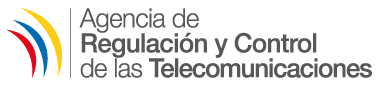 AVISO AL PÚBLICOObservaciones y comentarios al proyecto de “NORMA QUE REGULA LA PRESENTACIÓN DE LOS PLANES DE CONTINGENCIA PARA LA OPERACIÓN DE LAS REDES PÚBLICAS DE TELECOMUNICACIONES POR PARTE DE LOS PRESTADORES DE SERVICIOS DEL RÉGIMEN GENERAL DE TELECOMUNICACIONES”.Mediante Aviso al Público de fecha 23 de febrero de 2017, en cumplimiento de la sumilla inserta por parte de la Dirección Ejecutiva en el memorando Nro. ARCOTEL-CREG-2017-0036-, se realizó la publicación correspondiente respecto de la realización de las Audiencias Públicas para recibir observaciones y comentarios al proyecto de “NORMA QUE REGULA LA PRESENTACIÓN DE LOS PLANES DE CONTINGENCIA PARA LA OPERACIÓN DE LAS REDES PÚBLICAS DE TELECOMUNICACIONES POR PARTE DE LOS PRESTADORES DE SERVICIOS DEL RÉGIMEN GENERAL DE TELECOMUNICACIONES”, como parte de la aplicación del Reglamento de consultas públicas (Resolución No. 003-03-ARCOTEL-2015), y fijando hasta el día 09 de marzo de 2017 como plazo para recibir observaciones, opiniones y comentarios al proyecto por medio de correo electrónico, formulario en línea disponible en el sitio web o por escrito en la Agencia de Regulación y Control de las Telecomunicaciones. Al respecto, se informa que se han recibido las siguientes observaciones:AEPROVI mediante correo electrónico el 09 de marzo de 2017.ASETEL mediante correo electrónico el 09 de marzo de 2017.CNT EP mediante Hoja de trámite No. ARCOTEL-DEDA-2017-003803-E de 9 de marzo de 2017 y mediante correo electrónico el 08 de marzo de 2017.CONECEL S.A. mediante Hoja de trámite No. ARCOTEL-DEDA-2017-003774-E de 08 de marzo de 2017 y mediante correo electrónico el 08 de marzo de 2017.DIRECTV mediante Hoja de trámite No. ARCOTEL-DEDA-2017-003853-E de 09 de marzo de 2017LEVEL3 mediante correo electrónico el 09 de marzo de 2017.MINTEL mediante correo electrónico el 09 de marzo de 2017.OTECEL S.A. mediante Hoja de trámite No. ARCOTEL-DEDA-2017-003786-E de 08 de marzo de 2017 y mediante correo electrónico el 09 de marzo de 2017.TVCABLE mediante correo electrónico el 08 de marzo de 2017.